Četvrtak, 21. 5. 2020.HRVATSKI JEZIK Kratice - ponavljanje Ponovimo Dopuni rečenice. 1. Kratice su skraćene _____________________. 2. __________________ nastaju kada umjesto jedne riječi pišemo jedno ili nekoliko slova. 3. ________________ kratice su kratice koje su ušle u opću uporabu poput str. (stranica) ili uč. (učenik). 4. Opće kratice pišu se ______________ početnim slovom. 5. Na kraju općih kratica stavlja se ___________________. 6. Oznake za mjerne jedinice pišu se _______________ početnim slovom.7. Na kraju oznaka za mjerne jedinice ne stavlja se _________________.Provjerimo: https://www.bookwidgets.com/play/QCDEGC6. zadatak – Smisli nastavak priče….. (zapiši u bilježnicu)- fotografiratiMATEMATIKA 
Mjerenje mase (mjerenje mase; mjerne jedinice za masu)- obrada 
PonovimoOtvorite udžbenik, str. 128. i riješite zadatak ZNAMObradaPročitaj tekst u žutom polju i u bilježnicu prepiši plan ploče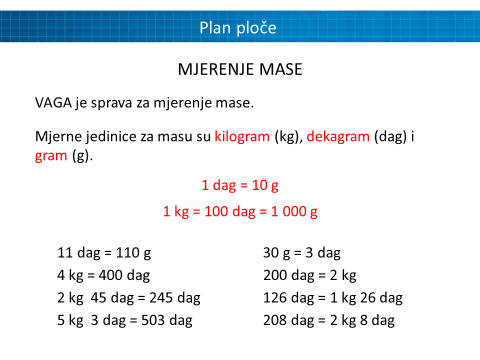 VježbajmoRiješite 129. str. u udžbeniku- fotografiratiProvjerimoKviz PRIRODA I DRUŠTVO Plan mjesta (plan) – ponavljanje  Plan mjesta i zemljovid TJELESNA I ZDRAVSTVENA KULTURA TjelovježbaOtvori udžbenik iz PiD –a, str. 10. i nauči predložene vježbe zadanim redoslijedom.- provjera u školiSAT RAZREDNOG ODJELA Učiti kako učiti: Kako se potaknuti na učenje? 